Wintermeisterschaft KITU 2023Nach den Sportferien führten wir im KITU die Wintermeisterschaft durch. Bei verschiedenen Disziplinen konnten die KITU-Kinder Punkte erkämpfen. In zwei Gruppen wurde im Schnelllauf, Standweitsprung, Zielwurf und Ringli schiessen um Punkte gekämpft. Nebst diesen Disziplinen konnten sich die Kinder beim Würfeln mit etwas Glück die Punkte aufbessern. In der Zwischenzeit konnten sich jeweils die anderen beim Klettern am Kletternetz verweilen.Zwei Wochen später fand das Rangverlesen statt und die Kinder warteten gespannt auf ihre Resultate:LeandroSerainaRonjaNoel, Manuel, CarloAlle Kinder konnten sich etwas aus den vielen schönen Preisen auslesen. So gingen alle Kinder Glücklich nach Hause.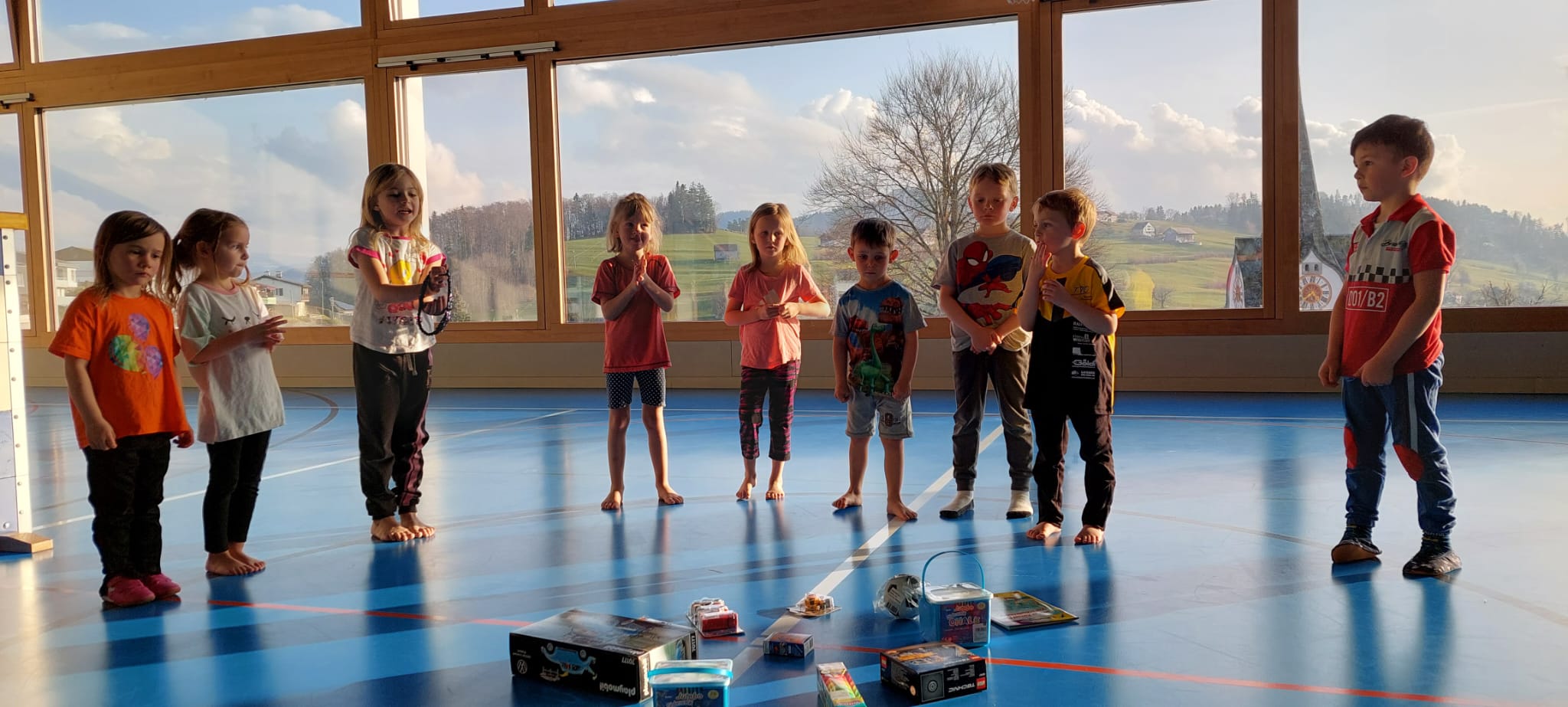 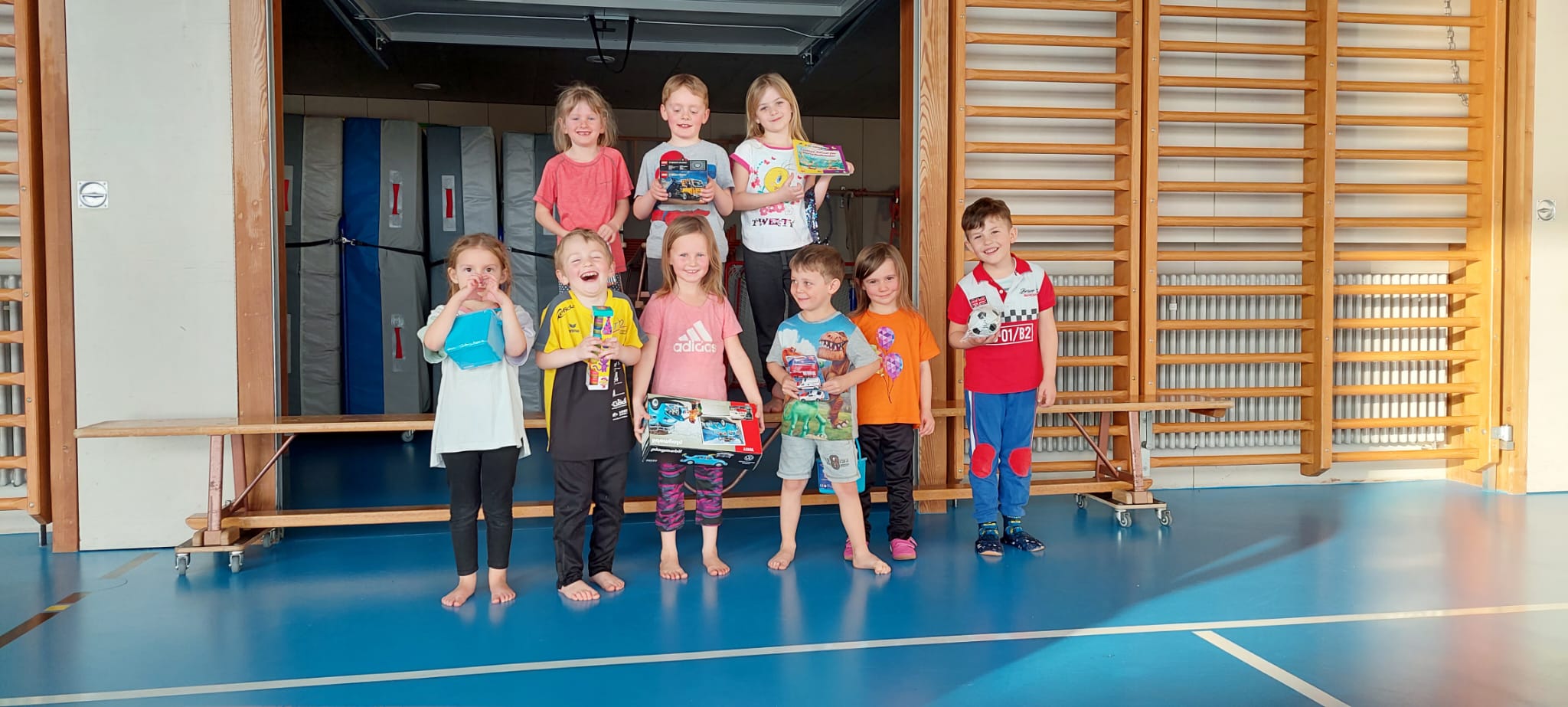 